Personal informationSURNAME(s), First name(s) D’IPPOLITO, MarcoD’IPPOLITO, MarcoD’IPPOLITO, MarcoD’IPPOLITO, MarcoAddress(es)Via Pio Riego Gambini, 55, 34141, Trieste, Italy Via Pio Riego Gambini, 55, 34141, Trieste, Italy Via Pio Riego Gambini, 55, 34141, Trieste, Italy Via Pio Riego Gambini, 55, 34141, Trieste, Italy NationalityItalianItalianItalianItalianDate of birth24/08/197124/08/197124/08/197124/08/1971GenderFemaleXMaleOccupational fieldFreelance translator and proofreaderWork experienceAdd separate entries for each relevant post occupied, starting from the most recent.Dates (from – to)July 1999 - todayOccupation or position heldFreelance translatorMain activities and responsibilitiesTechnical texts (machinery, electro-technical), automotive, IT, finance, insurance, law, EU, medicine (oncology).Name and address of employerType of business or sectorTranslation and proofreadingDates (from – to)2006, 2014-2015Occupation or position heldEnglish teacherMain activities and responsibilitiesTeaching elementary English in Udine and TriesteName and address of employerIAL Udine, Università della Terza Età TriesteType of business or sectorTrainingDates (from – to)2004 - 2008 - 2010Occupation or position heldTeacher Main activities and responsibilitiesTeaching translators how to use CAT softwareName and address of employerIAL UdineType of business or sectorTrainingEducation and trainingAdd separate entries for each relevant course you have completed, starting from the most recent. Dates September 1990 – July 1997Title of qualification awarded & dateDegree in Translation (English and German)Principal subjects / 
occupational skills coveredForeign languages and translationName and type of organisation providing education and training + locality or countryUniversity of Trieste – Higher Institute of Modern Languages for Interpreters and TranslatorsTrieste, Italy Level in national or international classification    (remove if not relevant)Dates Title of qualification awarded & datePrincipal subjects / 
occupational skills coveredName and type of organisation providing education and training + locality or countryLevel in national or international classification    (remove if not relevant)Personal skills and competencesMother tongue(s)Specify mother tongue (if relevant add other mother tongue(s), see instructions)Specify mother tongue (if relevant add other mother tongue(s), see instructions)Specify mother tongue (if relevant add other mother tongue(s), see instructions)Specify mother tongue (if relevant add other mother tongue(s), see instructions)Specify mother tongue (if relevant add other mother tongue(s), see instructions)Specify mother tongue (if relevant add other mother tongue(s), see instructions)Other language(s)understandingunderstandingspeakingspeakingwritingListeningReadingSpoken interactionSpoken productionEnglishC2C2C2C2C2GermanC2              C2C2C2C2FrenchB2B2B2B2B2LanguageReplace with name of language certificate. Enter European level(*) if known.Replace with name of language certificate. Enter European level(*) if known.Replace with name of language certificate. Enter European level(*) if known.Replace with name of language certificate. Enter European level(*) if known.Replace with name of language certificate. Enter European level(*) if known.Levels: A1/2: Basic user - B1/2: Independent user - C1/2 Proficient user(*) Common European Framework of Reference for LanguagesLevels: A1/2: Basic user - B1/2: Independent user - C1/2 Proficient user(*) Common European Framework of Reference for LanguagesLevels: A1/2: Basic user - B1/2: Independent user - C1/2 Proficient user(*) Common European Framework of Reference for LanguagesLevels: A1/2: Basic user - B1/2: Independent user - C1/2 Proficient user(*) Common European Framework of Reference for LanguagesLevels: A1/2: Basic user - B1/2: Independent user - C1/2 Proficient user(*) Common European Framework of Reference for LanguagesLevels: A1/2: Basic user - B1/2: Independent user - C1/2 Proficient user(*) Common European Framework of Reference for LanguagesComputer skills and competencesComputing is one of my hobbies, so I am a power Windows user and I also use Linux (Ubuntu, Arch Linux) very frequently. I have also studied the Python and C++/C programming languages as a hobby in my spare time.CAT knowledgeI’m quite proficient in the use of CAT software (SDL Trados, WordFast Pro, MemoQ, Star Transit, Across, and XTM. I also taught fellow translators how to use them at IAL, in Udine, Italy.Other skills and competencesAdditional informationE-mail: marcodippolito@gmail.comSkype: marcodippolitoMobile: +393478772607Landline: 390404702696AnnexesDate:17 January 2020Signature: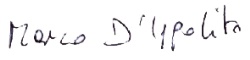 